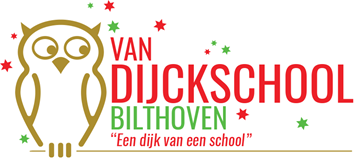 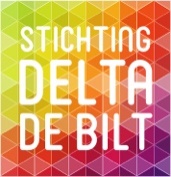 Notulen MR-vergadering 16 november 2020.19.30 uur, onlineAanwezig: Samantha Wolff (voorzitter), Jitske de Graaf (punt 1 t/m 7), Suzan Beving, Martine Nijmeijer en Evelyn Poortvliet (notulist).Afwezig: Patricia Zwagemaker Anjet BrouwerJoline Auw Yang, oudervertegenwoordiging GMR Marijke Timmermans, personeelsvertegenwoordiging GMR1. Opening, welkom, vaststellen agenda.Samantha heet iedereen welkom. De agenda wordt ongewijzigd vastgesteld.2. Notulen en actiepunten vorige vergadering: Actiepunt: een uiltje zoeken voor in de herfstvakantie (voor de kinderen) – niet van gekomen.De notulen worden ongewijzigd vastgesteld.3. Vaststellen jaarverslag 2019-2020 MR	Samantha vraagt aan Anjet om aanpassingen door te voeren.De definitieve versie wordt volgende week via Jitske meegestuurd met de nieuwsbrief.4. Corona en de impact op schoolCorona komt dichterbij: er zijn vaker ouders met corona, die daardoor hun kinderen thuishouden. Op school heeft nog geen enkele leerkracht corona gehad. Er is tevens nog geen enkele keer een klas naar huis gestuurd. We zijn oplettend met elkaar en de ramen staan vaak open. In het landelijke protocol is in oktober opgenomen dat er ook een vorm van thuisonderwijs geboden moet worden indien kinderen in quarantaine of isolatie zitten. De Van Dijckschool had dit zelf al geregeld. Gastsprekers kunnen even niet op school komen, dit is Deltabreed afgesproken.Bij activiteiten rondom Sinterklaas en Kerst wordt ook rekening gehouden met de corona-voorschriften. 5. Thema: Boeiend en passend onderwijsPassend onderwijsRT is buiten de klas, voor extra uitleg en oefening.XL is primair in de klas. Een klein groepje heeft tevens XL buiten de klas.Esther en Jetty vangen het XL-werk van Patricia op. Perruchia richt zich op de taalklaskinderen.Het is ingewikkeld om de vele leerniveaus van de kinderen goed te bedienen. Volgens de inspectie wordt dit echter goed gedaan op de Van Dijck. Om passend onderwijs goed vorm te kunnen geven, is het ook nodig dat kinderen na een uitleg zelfstandig aan het werk kunnen. Daar wordt bewust aandacht aan besteed. Het vraagt ook veel van het klassenmanagement van leerkrachten. Er komt een studiedag met een training, waarna elke leerkracht op maat begeleiding aangeboden krijgt m.b.t. eigen doelen omtrent klassenmanagement.Boeiend onderwijsDit heeft o.a. betrekking op de verwerkingsmethode van de leerstof. Kinderen worden meer zelf aan het werk gezet, met alternatieve verwerkingsopdrachten. Dit komt ook terug in de nieuwe zaakvakmethode. Deze speelt ook jaarlijks in op de actualiteit, wat het boeiender maakt voor de kinderen. Tevens zijn er op school steeds meer digitale mogelijkheden en is er aandacht voor 21e-eeuwse vaardigheden.Het digicircuit is inmiddels voor alle kinderen beschikbaar.6. Stand van zaken op schoola. FormatieAndrea heeft afscheid genomen van onze school. Lisette staat nu fulltime voor de klas.Perruchia is gebleven nadat Anne terugkwam van verlof.b. LeerlingenaantalHet gaat goed. Er zijn regelmatig aanmeldingen, zowel bij de kleuters als in de hogere klassen. In sommige klassen is geen plek meer. Bij de kleutergroepen is het afhankelijk van het aantal aanmeldingen of er een instroomgroep overwogen wordt.c. Gebouw en schoolpleinEr gaan weer werkzaamheden plaatsvinden, o.a. aan het ventilatiesysteem.Volgende week is er een vergadering van de Uilenraad, waarbij Stichting Steun aanwezig is. Er gaat nagedacht worden over het opzetten van acties om geld op te halen voor aanpassingen aan het schoolplein. d. CameratoezichtOp 8 december heeft Jitske een online bijeenkomst met een externe partij om een reglement te schrijven m.b.t. het cameratoezicht.e. Andere zaken.Jitske en IB’er Tamara volgen een leerlijn Kwaliteitszorg. Hierin zit een jaarlijkse evaluatie om de kwaliteit te waarborgen.De jaarlijkse gesprekscyclus met de leerkrachten is weer begonnen, waarin o.a. ieders doelstellingen besproken worden.7. W.v.t.t.k. en rondvraag	Geen.Einde overleg met de bestuurder	8. Input vanuit de GMR	De MR heeft geen input gekregen van de GMR. Anjet en Samantha hebben interesse in de (G)MR-training. Er is nog geen reactie gekomen op Samantha’s mail daarover. Martine vraagt bij Joline na of zij meer over de training weet.Suzan vraagt bij Marijke na hoe het staat met de planning van de GMR-vergaderingen. Mogelijk staat het vergaderen stil vanwege corona.9. Aanpassingen websiteSuzan stuurt de MR-verslagen van dit schooljaar naar Janet, samen met het MR-jaarverslag van vorig schooljaar, om op de website te plaatsen.	10. W.v.t.t.k. en rondvraag	Geen.ActiepuntenSamantha vraagt aan Anjet om aanpassingen in het MR-jaarverslag door te voeren en naar Jitske te sturen.Jitske stuurt de definitieve versie volgende week mee met de Nieuwsbrief.Martine vraagt bij Joline na of zij meer weet over een (G)MR-training.Suzan vraagt bij Marijke na hoe het staat met de planning van de GMR-vergaderingen.Suzan stuurt de MR-verslagen van dit schooljaar naar Janet, samen met het MR-jaarverslag, om op de website te plaatsen. 	EindeVolgende MR-vergadering:Maandag 14 december 2020 om 19.30 uur. 